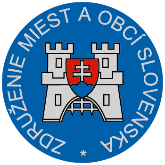 Materiál na rokovanie Hospodárskej a sociálnej rady SR dňa 19.8.2019k bodu č. 3)Návrh zákona, ktorým sa mení a dopĺňa zákon č. 343/2015 Z. z. o verejnom obstarávaní a o zmene a doplnení niektorých zákonov v znení neskorších predpisovVšeobecne k návrhu zákona:Návrh zákona vychádza z plánu legislatívnych úloh vlády SR na rok 2019. Novelizácia je zameraná primárne na problematiku účasti majetkovo prepojených hospodárskych subjektov vo verejnom obstarávaní. Problematika vzájomne majetkovo alebo personálne prepojených uchádzačov - tvoriacich rovnakú hospodársku jednotku  a ich účasť vo verejnom obstarávaní je významnou témou v rámci verejného obstarávania v rámci celej Európskej únie, pričom smernica 2014/24/EÚ o verejnom obstarávaní túto záležitosť explicitne neupravuje,  čím sa len umocňuje zložitosť jej riešenia.Cieľom návrhu zákona je dostať do povedomia širokej verejnosti zelené verejné obstarávanie, ktoré vymedzí definíciu  enviromentálneho aspektu vo verejnom obstarávaní. Okrem uvedenej problematiky je snahou novely znížiť administratívnu záťaž verejných obstarávateľov a obstarávateľov a to jednak systematickým zjednotením úpravy povinnosti zverejňovať súhrnné správy a taktiež zvýšením hranice pri zverejňovaní súhrnných správ pri zmluvách vyňatých z pôsobnosti zákona o verejnom obstarávaní zo súčasných 1000 Eur na 5000 Eur.  Za účelom účinnejšej kontroly elektronických nástrojov používaných na elektronickú komunikáciu návrh upravuje zoznam elektronických prostriedkov.  Návrh zákona navyše rieši aj postihovanie špekulatívnych foriem konania hospodárskych subjektov pri využívaní revíznych nástrojov a taktiež reflektuje korekciu niektorých legislatívno-technických nedostatkov, ako napríklad nesprávne vnútorné odkazy.Pripomienky k návrhu zákona:Združenie miest a obcí Slovenska oceňuje zo strany predkladateľa najmä zjednodušenie a zníženie administratívnej záťaže verejných obstarávateľov a obstarávateľov.ZMOS k predloženému návrhu zákona neuplatňuje žiadne  pripomienky.Záver:ZMOS navrhuje, aby HSR SR odporučila návrh na ďalšie legislatívne konanie.                                                                                                                 Branislav Tréger                                                                                                                  predseda ZMOS